Pes Partner, z.s. a Sdružení ALTERNACEpořádají dne 9.10. 2021CANISTERAPEUTICKÝ SEMINÁŘ A TESTOVÁNÍ PSŮAkce proběhne v prostorách Střední zemědělské školy v Čáslavi, Adresa: Sadová 1234, Čáslav, 28601.GPS: 49.9024903N, 15.3934667EKontaktní telefon: 603 572 114Veterinární přejímka a prezentace od 8:30 do 9:00 hodin. Začátek je plánován na 09:00 hodin, konec cca na 17:00 hodin (dle počtu přihlášených) Program: 9:00 - 9:10 	Úvod – Ing. Kateřina Studená9:10 - 10:00 	Výběr a výchova psa pro canisterapii, legislativa - Ing. Kateřina Studená 10:00 - 11:00 	Metoda pozitivního posilování pro práci psa v canisterapii - Ing. Jakub Beran11:00 - 11:30 	Stres, komunikace, krizová intervence - PhDr. Eva Filipová11:20 - 11:45 	Aktivity v canisterapii – Pavla Hýsková11:45 - 12:00 	Diskuze12:00 - 13:00 	Přestávka na oběd13:00 - 16:00 	Testování týmů16:00 - 17:00 	Vyhlášení výsledků, závěrPoznámka: pořadatel semináře s testováním psů vhodných pro canisterapii si vyhrazuje právo na časovou změnu v programu a jeho přednášejících. Všeobecné podmínky: Věk psa i psovoda musí odpovídat podmínkám, viz Zkušební řád pro testování canisterapeutických týmů (na požádání zašleme na email). Za škody způsobené psem, či za újmu na psu, plně zodpovídá psovod. Při prezentaci je nutné předložit: očkovací průkaz/pas psa s platným očkováním proti vzteklině Testování se nezapisuje do Průkazu původu Osvědčení o absolvování semináře a zkoušek bude vystaveno na místě, popřípadě následně odesláno poštou. Osvědčení je platné pro celou ČR s dobou použitelnosti dvou let, poté je nutná jeho obnova za snížený poplatek, je-li předešlá zkouška od organizace Pes partner za 500 Kč. Háravé feny nejsou v případě canisterapeutických zkoušek vyloučeny, avšak v průběhu testování jsou zařazeny jako poslední. Z testování, jsou automaticky vyloučeni psi v průběhu semináře či zkoušek pro agresivitu nebo přílišnou bázlivost. Občerstvení (káva, čaj, perlivá voda) v místě. Co si vzít s sebou:Podání protestu:Podání protestu při testování psů vhodných pro canisterapii je zakotveno ve zkušebním řádu organizace Pes partner, z.s.Poplatek a zaslání přihlášek:Standardní cena za seminář včetně testování jednoho psa 1 280 Kč.Pro držitele průkazu ZTP, ZTP/P, KCHK (klub chovatelů kníračů) – Pobočka Praha – město, studentů Střední zemědělské školy v Čáslavi a pro členy obou organizací tj. Pes partner, z.s. a Sdružení Alternace, je cena snížena na 500 Kč.Obnova osvědčení, je-li předešlá zkouška od organizace Pes partner za 500 Kč.Účast na semináři bez testování psa je 500 Kč.  Za zrušení účasti na semináři po uzávěrce bude účtován storno poplatek 300 Kč. V den konání semináře již nelze uplatnit storno poplatek a celá částka propadá pořadateli.Poplatek za seminář a testování psů uhraďte na účet: 43- 3115600237 / 0100, variabilní symbol: 22  do zprávy pro příjemce uveďte jméno přihlášeného účastníka.Přihlášky zasílejte mailem na adresu: info@pes-partner.cz . Uzávěrka pro zaslání přihlášek je 20. 09. 2021 nebo, do naplnění maximální kapacity počtu psů tj. 20 testovaných psů.Na Vaši účast se těší organizace,Ing. Kateřina Studená		 PhDr. Eva Filipová Pes partner, z.s. , předseda 	             Sdružení Alternace, předsedapsa v případě testováníočkovací průkazhadr na otření tlapekobojek, vodítkooblíbenou hračku nebo aportpamlskymisku na vodudečku nebo pelíšek, aby si mohl Váš pes odpočinout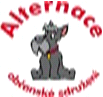 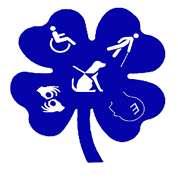 